UNEFAUNEFA-UNIDAD ACADÉMICAACEPTACION DE TUTOR ACADÉMICOYo, ___________________________________________, titular de la cédula de identidad Nº ___________ Prof. de la UNEFA, hago constar por medio de la presente que acepto la tutoría académica de la práctica profesional  del estudiante______________________________, titular  de la cédula de identidad Nº ______________, de la carrera ______________________, quien realizará prácticas profesionales desde ___________ hasta _________ en la organización (empresa o industria_________________________________________________, ubicada en ______________________________________________________________.Mis datos  para contacto sonTeléfono__________________________Correo electrónico ___________________________________________En Los Teques, a los __________________ del mes de ___________________de 201_______________________FirmaTutor(a)  Académico (a)Aprobado por: ________________________                              Coordinador de Carrera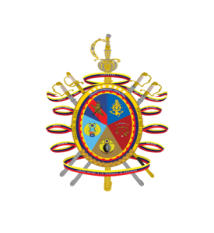 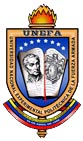 REPUBLICA BOLIVARIANA DE VENEZUELAMINISTERIO DEL PODER POPULAR PARA  LA DEFENSAUNIVERSIDAD NACIONAL EXPERIMENTAL POLITECNICADE LA FUERZA ARMADA NACIONALDECANATO NÚCLEO  MIRANDA